KARTY PRACY- NA WSIIle siana zebrał traktor? Zaznacz odpowiednią odpowiedź.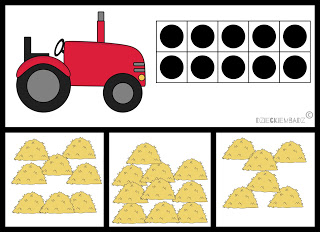 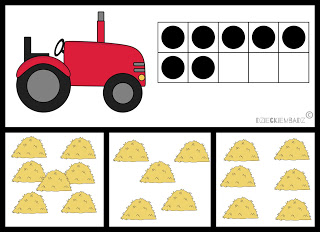 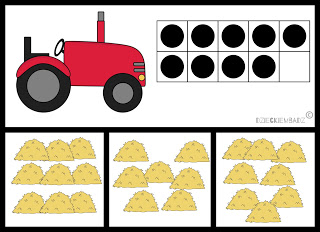 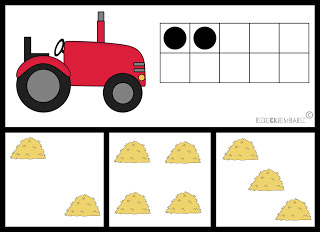 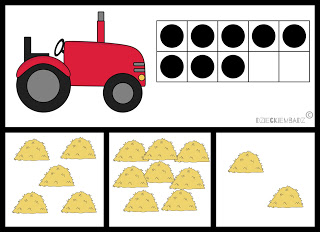 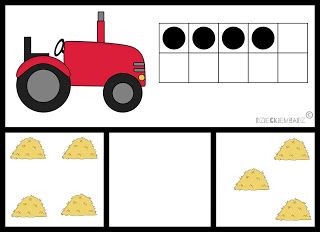 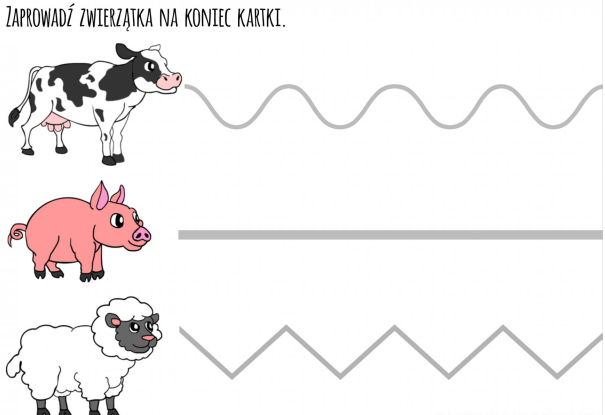 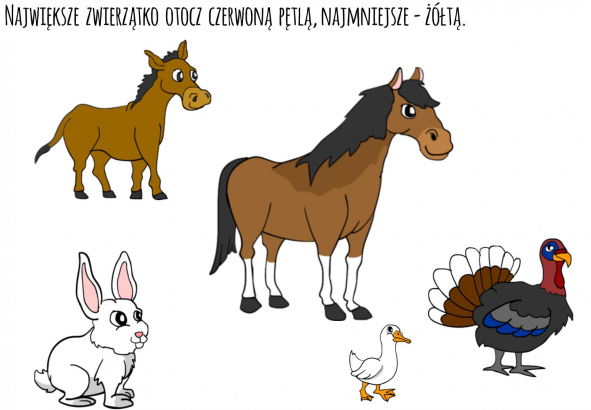 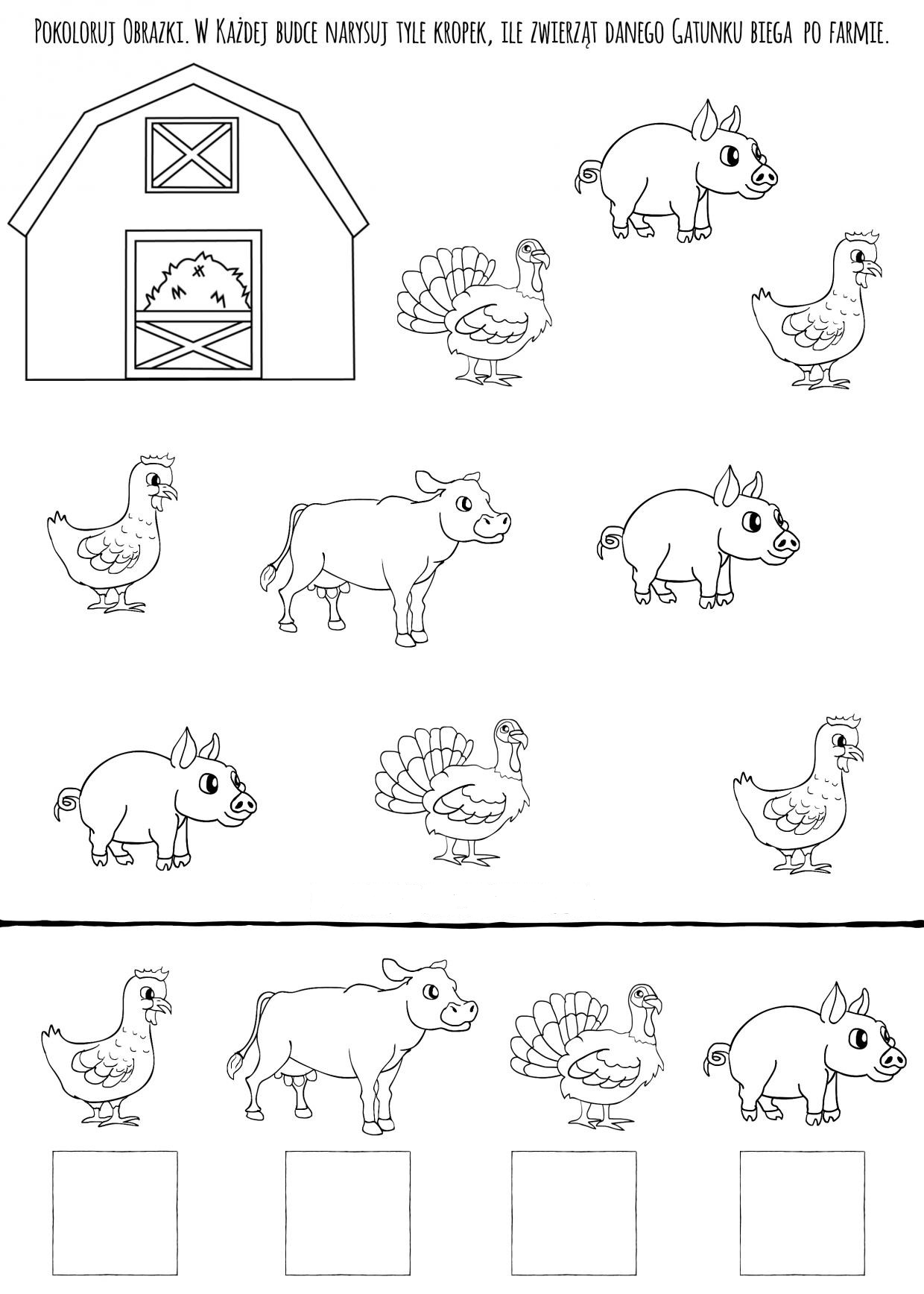 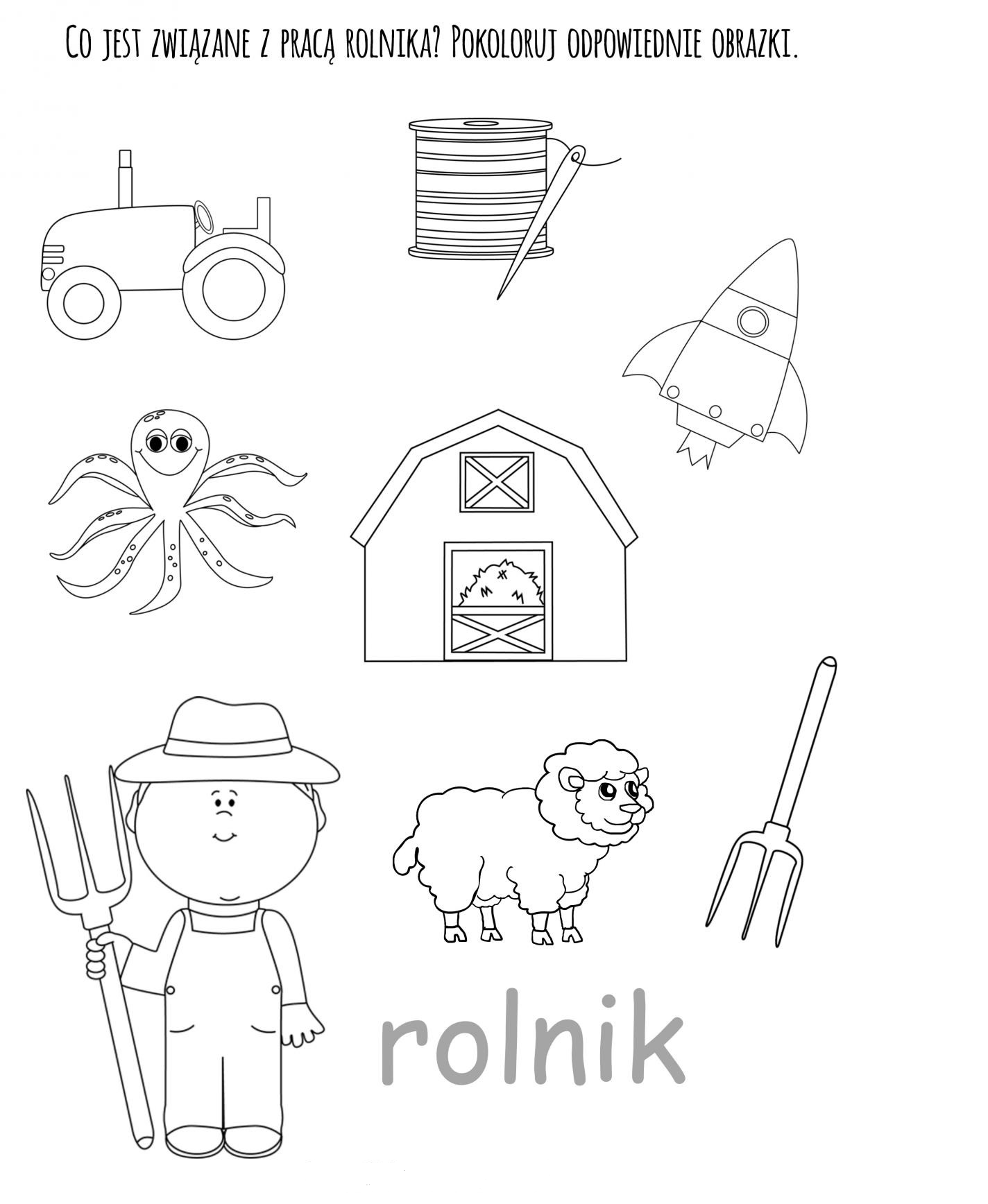 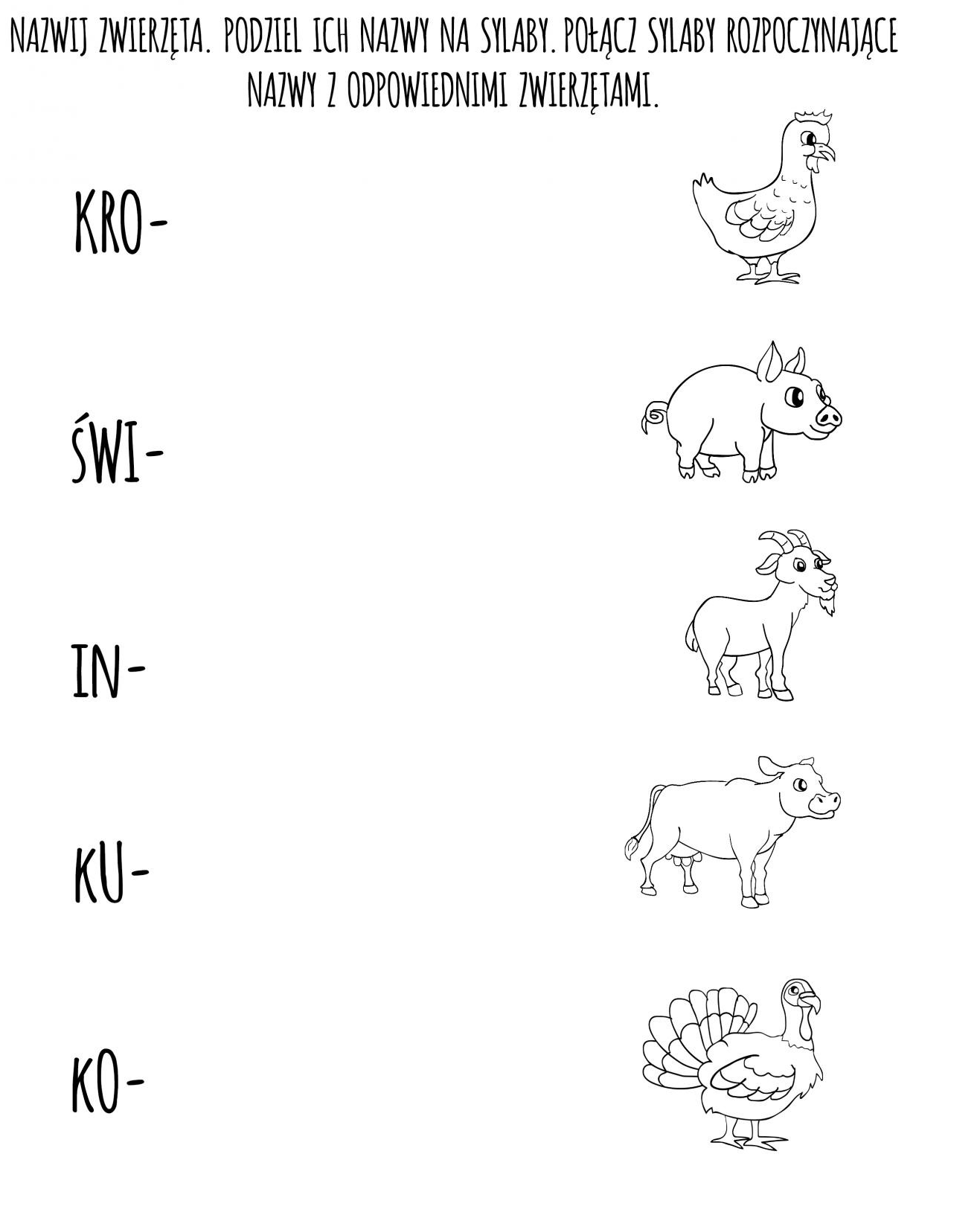 